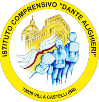 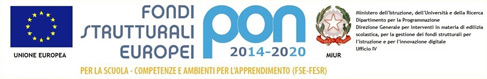 ISTITUTO COMPRENSIVO STATALE “D. ALIGHIERI”72029    VILLA CASTELLI (BR)Via Friuli Venezia Giulia, 1 –Tel. 0831 866014 – cod. fisc. 91066880740 www.icsdantealighieri.edu.it - E-mail: bric80800c@istruzione.it - PEC: bric80800c@pec.istruzione.itModello DANNO SCOLASTICO  2021 – 2022 VERBALE SCRUTINI SCUOLA SECONDARIA PRIMO GRADO CLASSE ____^   SEZ. _______   Il giorno ______________, alle ore _________, online si riunisce il Consiglio di Classe della _________ con la sola presenza dei docenti, per procedere alla discussione del seguente o.d.g.:Verifica validità dell’a.s. in base alla frequenza dei singoli alunni;Valutazione finale  Sono presenti i seguenti docenti componenti il Consiglio di classe:   Risulta/no assente/ti il/i Prof. ________________________________________________________ che è/sono sostituito/i dal/dai Prof./dalla Prof.ssa_______________________________ come risulta da nomina della Dirigente Scolastica allegata al presente verbale.
   Presiede la riunione il Dirigente Scolastico ___________________________________________ (o in alternativa) Presiede la riunione il Prof./ la Prof.ssa ________________________________________ espressamente delegato/a.    Svolge la funzione di segretario verbalizzante il Prof./ la Prof.ssa ___________________________.  Accertata la presenza di tutti i membri del Consiglio, la Dirigente Scolastica (il/la Prof.) dichiara valida la seduta.    Il Presidente, in apertura,  richiama le norme vigenti in materia di valutazione, facendo presente all’intero consiglio che la valutazione avviene ai sensi del R.D. n. 653 del 1925 ed in particolare secondo le nuove disposizioni del D.Lgs. n.62 del 2017 che detta “Norme in materia di valutazione e certificazione delle competenze nel primo ciclo di istruzione”. Aggiunge inoltre che:• la valutazione degli apprendimenti e del comportamento si svolge secondo le disposizioni di cui al D.Lgs.n.62 del 2017;• la valutazione avviene tenendo conto dei criteri e delle modalità definiti dal collegio dei docenti ed inseriti all’interno del piano triennale dell’offerta formativa;• la valutazione degli apprendimenti è espressa con voti in decimi che indicano i differenti livelli diapprendimento e quella del comportamento attraverso un giudizio sintetico e si riferisce allo sviluppo delle competenze di cittadinanza; per entrambe le valutazioni si rimanda ai descrittori e ai giudizi inseriti nel Piano triennale dell’offerta formativa;• la valutazione è integrata, per ogni alunno, dalla descrizione del processo e del livello globale di sviluppo degli apprendimenti raggiunto;• la valutazione è effettuata collegialmente dai docenti contitolari delle classi;• i docenti incaricati di religione cattolica e di attività alternative all’insegnamento della religione cattolica partecipano alla valutazione delle alunne e degli alunni che si avvalgono dei suddetti insegnamenti; detta valutazione è resa su nota distinta, separata dal documento di valutazione, con giudizio sintetico riferito all’interesse manifestato e ai livelli di apprendimento conseguiti;• i docenti che svolgono insegnamenti curricolari per gruppi di alunne e di alunne partecipano allavalutazione; (1)• la valutazione deve attenersi ai criteri di valutazione deliberati dal Collegio dei docenti nel Piano Triennale dell’offerta formativa; • la valutazione degli alunni con disabilità è effettuata ai sensi dell’art.9 del D.P.R. n.122 del 2009 sulla base del PEI predisposto per loro dal Consiglio di classe; • la valutazione degli alunni con BES e/o con DSA è effettuata ai sensi dell’art.10 del D.P.R. n.122 del 2009 sulla base del/dei PDP predisposti per loro dal Consiglio di classe;  Si passa, quindi, alla trattazione dell’o.d.g.:Verifica validità dell’a.s. in base alla frequenza dei singoli alunni (ex art.11, comma 1 del D.Lgs. n.59 del 2004)   Si verifica la validità dell’anno scolastico in base alle ore di frequenza di tutte le attività didattiche fatte registrare da ciascun alunno e a tale riguardo emerge che:alunni della classe che  hanno frequentato regolarmente conseguendo la validità dell’anno scolastico (requisito di cui all’art. 14, comma 7 del DPR 122/2009): (TUTTI o indicare i nomi)_______________________________________________________________________________ _______________________________________________________________________________alunno/i  che pur avendo superato il limite massimo consentito di assenze può essere valutato regolarmente in quanto tale superamento rientra nei casi di deroga previsti ed approvati dal Collegio dei Docenti; i/il/la medesim_  alunn_ viene ammesso all’unanimità allo scrutinio: (indicare i nomi)  ________________________________________________________________ ______________________________________________________________________________ _______________________________________________________________________________ _______________________________________________________________________________alunno/i  che non viene valutato e quindi  non ammesso allo scrutinio in quanto le assenze dovute a motivi non rientranti nei casi di possibile deroga previsti ed approvati dal Collegio dei Docenti, superano il limite massimo consentito:(indicare i nomi) _______________________________________________________________________________ _______________________________________________________________________________ _______________________________________________________________________________  Valutazione finale    Il Consiglio, accertate per ogni alunno le proposte di voto, di cui i docenti si rendono garanti, si procede a salvare in formato elettronico il tabellone dei voti definitivi e si segnalano nel presente verbale gli alunni con insufficienze e i motivi dell’insuccesso scolastico. Nello specifico delibera all’unanimità:a) l’ammissione alla classe ______________________  dei seguenti studenti per aver ottenuto valutazioni non inferiori a 6/10  in tutte le discipline: b) Il consiglio rileva la sussistenza delle condizioni minime per ammettere alla classe _______________________ , all’unanimità i seguenti alunni, pur in presenza di carenze relativamente al raggiungimento degli obiettivi di apprendimento in alcune discipline. Gli alunni  presentano un quadro globale che denota il possesso di una preparazione complessivamente sufficiente nella maggior parte delle discipline e, comunque, tale da consentirgli di proseguire con profitto il corso di studi e di recuperare nella successiva annualità le lacune e le carenze rilevate. In merito ai  risultati scolastici dell’alunno/a la famiglia è stata costantemente informata con  comunicazioni scritte, note sul diario, colloqui con i docenti sull’andamento didattico-disciplinare.   Vengono dunque ammessi all’unanimità alla classe successiva i seguenti alunni in presenza di insufficienze:   Di tali carenze sarà data comunicazione alle famiglie con nota specifica allegata alla scheda di valutazione.c) la non ammissione all’unanimità/maggioranza (in caso di magg. indicare i nomi di chi votala non amm. e/o l’ammissione),  alla classe ______  dei sotto elencati studenti, che non hanno raggiunto gli obiettivi minimi di apprendimento. In merito ai  risultati scolastici dell’alunno/a la famiglia è stata costantemente informata con comunicazioni scritte, note sul diario, colloqui con i docenti sull’andamento didattico-disciplinare.(* gravi incertezze nell'acquisizione delle competenze specifiche in numerose discipline, tali da compromettere un proficuo inserimento nella classe successiva;  esiti negativi delle azioni di recupero delle insufficienze del primo periodo; impegno discontinuo e/o insufficiente; metodo di studio inefficace;  comportamento non consono alle regole; inefficace partecipazione al dialogo educativo;  frequenza irregolare e/o poco assidua; ritardi frequenti; scarse attitudini dimostrate nell’organizzare il proprio lavoro in maniera autonoma e coerente)  Per i soli alunni che si avvalgono dell’ insegnamento della Religione Cattolica, il docente formula i giudizi sintetici sull’interesse e sul profitto fatti registrare da ciascun alunno.  Nella classe è/sono presente/i un alunno/alunni diversamente abile certificato/i ai sensi della Legge 104 del 1992 e valutato sulla base di quanto disposto dall’art.9 del D.P.R. n.122 del 2009. Per loro il Consiglio di classe in accordo con il docente di sostegno ha predisposto un PEI. Sulla base dei risultati conseguiti gli obiettivi stabiliti sono stati raggiunti pertanto l’alunno/gli alunni viene ammesso alla classe _____________________.   Nella classe inoltre sono presenti n. __ alunno/i con BES e/o DSA (vedi nota 3), certificato/i / non certificato/i per il quale/per i quali è stato/sono stati predisposto/i un PDP. Sulla base dei risultati conseguiti gli obiettivi stabiliti nel PDP sono stati raggiunti pertanto l’alunno viene ammesso alla classe ________________________.
  Sulla base di quanto emerso, il Consiglio di classe delibera all’unanimità/a maggioranza (indicare i nome dei contrari) di ammettere comunque alla classe ____   gli alunni:     Successivamente i voti di profitto delle singole discipline, espressi in decimi, nonché il giudizio di idoneità, stabilito ai sensi del comma 2 art.3 del DPR n.122 del 2009 sono deliberati collegialmente dal Consiglio e vengono trascritti nel tabellone e letti dal Presidente.    Il Seguente verbale, il tabellone dei voti nonché́ il tabellone da affiggere all’Albo vengono letti, approvati e sottoscritti dai membri del Consigli. La seduta è tolta alle ore ______   Allegati al verbale: Tabulato voti;Giudizi globali;Prospetto generale assenzeIL CONSIGLIO DI CLASSENota 1 I voti si assegnano, su proposta dei singoli professori, in base ad un giudizio brevemente motivato desunto da un congruo numero di interrogazioni e di esercizi scritti, grafici o pratici fatti in casa o a scuola, corretti e classificati durante il trimestre o durante l'ultimo periodo delle lezioni. Nota 2 Ai fini della validità̀ dell'anno, per la valutazione degli allievi è richiesta la frequenza di almeno tre quarti dell'orario annuale personalizzato di cui ai commi 1 e 2 dell'articolo 10. Per casi eccezionali, le istituzioni scolastiche possono autonomamente stabilire motivate deroghe al suddetto limite. Nota 3 Indicare se alunno DSA certificato ai sensi della Legge 170 del 2010 e valutato secondo l’art.10 del D.P.R. 122 del 2009 o alunno per il quale è stato predisposto PDP sulla base di specifica certificazione rilasciata da struttura pubblica. Nota 4 Trattasi di carenze lievi/ i risultati insufficienti sono stati supportati da impegno e partecipazione costanti/l’alunno ha recuperato in parte le lacune, ecc.Nota 5 La motivazione sarà̀ indicativa delle carenze, delle lacune gravi che l’alunno non è riuscito a colmare, del non raggiungimento delle competenze di base, dell’impegno inadeguato e della non partecipazione alla vita scolastica e al dialogo educativo nonché́ del numero elevato di assenze registrate e riportate all’inizio del presente verbale.DocentiMateriaItaliano - Storia  GeografiaMatematica e Scienze IngleseFranceseArte e immagine MusicaScienze motorie e sportiveTecnologiaReligioneSostegno1142153164175186197208219221023112412251326Nome e Cognome Insufficienze nella/e discipline votoAlunnoMotivazione della delibera *Un./Magg.1142153164175186197208219221023112412251326Firma1PRESIDENTE2Italiano e Storia 3Geografia4Matematica e Scienze 5Inglese6Francese7Arte e immagine 8Musica9Scienze motorie e sportive10Tecnologia11Religione Cattolica12Sostegno